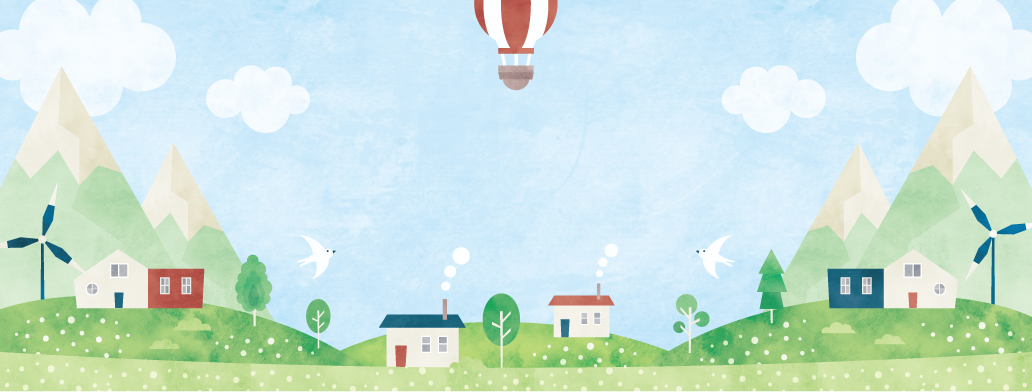 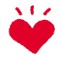 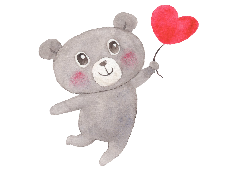 意味（　　　　　　　　　　　　　　　　　　　　　　　　　　　　　　）意味（　　　　　　　　　　　　　　　　　　　　　　　　　　　　　　）意味（　　　　　　　　　　　　　　　　　　　　　　　　　　　　　　）Leave a comment. 今日の宿題の感想を書きましょう。　　　　　　学習日　　月　　日　　曜日(C) Wakuwaku Kyozai Land <www.e-kyozai.com>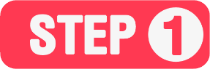 今日のテーマを見て、どんな英単語を書くか考えよう。THINKここにテーマを入力する。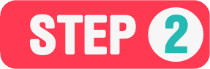 調べた３つの英単語を書こう。 （むずかしいときはローマ字でもOK！）WRITE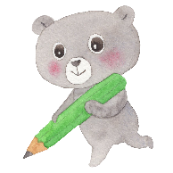 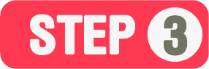 友だちとどんな英単語を書いたか話題にしよう。TALK年組番名　前名　前名　前名　前名　前名　前